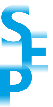 Анкета участникаИнформация для авторовНа каждого автора заполняется отдельная анкета. Все анкеты отправляются в одном файлеВсе позиции заполняются без сокращенийПредлагаемый авторами перевод названия статьи на английский язык носит рабочий характер и может быть изменен (корректирован) переводчиком редакции. При изменении перевода названия статьи сертификаты участников Форума будут обновлены.Адрес отправки печатных экземпляров (в случае их заказа) указывается с почтовым индексом и ФИО получателя. Адреса зарубежных стран (кроме СНГ) дублируются на английском языке.Файл с анкетой (анкетами), статья отправляются на адрес электронной почты post@naupers.ruПрием материалов заканчивается в предшествующий дате проведения Форума день, в 16:00 МСК. Редакция оставляет  за собой право завершить прием материалов досрочно. Статьи на русском языке просим присылать заранее (за 2-3 дня до окончания приема материалов).Сроки ответа на заявки по публикации: для приоритетных категорий (указаны в информационном письме) – в день получения; для общего порядка – до 2 календарных дней. Примечания1. Перечень разделов публикаций:2. Перечень персональных данных, согласие на обработку которых предоставляет автор, отправляя анкету участника: фамилия, имя, отчество, сведения об образовании, должность и место работы, ORCID автора, контактный телефон, контактный адрес электронной почты, почтовый адрес, адрес регистрации. Обработка персональных данных выполняется с целью отражения информации в публикуемых изданиях, регистрации DOI статье автора, отражения финансовых операций (бухгалтерского учета), идентификации автора во взаимоотношениях с Издательством. Издательство Инфинити гарантирует сохранность персональных данных автора и исключение их передачи третьим лицам без согласия автора. Данное согласие действует до достижения целей обработки персональных данных или в течение срока хранения информации.Science. Education. PracticeInternational University Science ForumScience. Education. PracticeInternational University Science ForumДата проведения22/04/2020Дата рассылки сборника25/04/2020Фамилия Имя Отчество(на английском, без сокращений){Адрес электронной почты}Фамилия Имя Отчество(на английском, без сокращений){Контактный телефон}Сведения об автореСведения об автореФИО на русском языкеУченая степеньДолжностьНаименование организацииСведения о статьеСведения о статьеНаименование на русском языкеНаименование на английском языкеРаздел публикации (из перечня) 1Желаемый язык публикациианглийский / французский		Дополнительные сведения		Дополнительные сведенияКоличество требуемых печатных экземпляров сборника0, 1, 2, …Адрес отправки сборниковпрочерк, если печатные экземпляры не заказываютсяАвтор согласен на получение информационных писем по другим мероприятиямда / нетАвтор согласен на предоставление контактных данных третьим лицам (читателям), в случае их запроса у редакциида / нетАвтор дает согласие на обработку персональных данных 2да01.00.00Физико-математические науки09.00.00Философские науки17.00.00Искусствоведение02.00.00Химические науки10.00.00Филологические науки18.00.00Архитектура03.00.00Биологические науки11.00.00Географические науки19.00.00Психологические науки04.00.00Геолого-минералогические науки12.00.00Юридические науки22.00.00Социологические науки05.00.00Технические науки13.00.00Педагогические науки23.00.00Политические науки06.00.00Сельскохозяйственные науки14.00.00Медицинские науки24.00.00Культурология07.00.00Исторические науки15.00.00Фармацевтические науки25.00.00Науки о Земле08.00.00Экономические науки16.00.00Ветеринарные науки